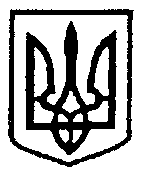 Нижньосірогозький опорний заклад ПЗСО НИЖНЬОСІРОГОЗЬКОЇ РАЙОННОЇ РАДИ ХЕРСОНСЬКОЇ ОБЛАСТІ74701 Україна, Херсонська область, Нижньосірогозький р-н, смт Нижні Сірогози, вул. Височина,6. тел. (05540) 2-22-58, 2-12-36 , Е-mail:nszosh@ukr.net  nsirogozy-zosh.edukit.kherson.ua  Код ЄДРПОУ24951444ЗВІТ ДИРЕКТОРАНИЖНЬОСІРОГОЗЬКОГО ОПОРНОГО ЗАКЛАДУ ПЗСО НИЖНЬОСІРОГОЗЬКОЇ РАЙОННОЇ РАДИ ХЕРСОНСЬКОЇ ОБЛАСТІЗА 2019/2020 НАВЧАЛЬНИЙ РІКсмт Нижні Сірогози2020На  виконання  наказу   Міністерства  освіти  і  науки  України  від   28.01.2005 р.  № 55  «Про    запровадження   звітування   керівників  дошкільних, загальноосвітніх   та  професійно  -  технічних  навчальних   закладів», керуючись    примірним  положенням  про  порядок   звітування   керівників    дошкільни, загальноосвітніх   та  професійно  -  технічних  навчальних  закладів   про  свою   діяльність   перед  педагогічним  колективом  та  громадськістю,  затвердженого   наказом  Міністерства    освіти  і  науки  України    від  23  березня  2005  року  № 178  та     з  метою подальшого    утвердження    відкритої   і  демократичної   державно  -  громадської   системи  управління  освітою, поєднання  державного   та  громадського   контролю  за   прозорістю    прийняття   і  виконання   управлінських   рішень, запровадження    колегіальної  етики    управлінської  діяльності   в  навчальних    закладах  сьогодні  проводиться   звіт  згідно   запланованої  структури.Як директор закладу,  у   своїй  діяльності протягом  звітного періоду, я керувалась Статутом школи, який затверджено у новій редакції 2020 року,  Правилами внутрішнього трудового розпорядку, посадовими обов'язками директора школи, Законодавством України, іншими нормативними актами, що регламентують роботу керівника загальноосвітнього  навчального закладу.2. Загальна інформація про школу3. Кадрове забезпеченняУ 2019/2020 навчальному році школа була забезпечена штатними працівниками на 100%: 38 штатних одиниць (заступник директора з навчально-виховної роботи – 2; педагогічних працівників - 38; працівників з числа обслуговуючого персоналу -31).Пріоритетом у підборі кадрів є високий професіоналізм, володіння навичками ІКТ, прагнення до саморозвитку, активної професійної діяльності, працездатність, комунікабельність.Учителі Нижньосірогозького опорного закладу мають – 35 мають вищу освіту, 3 – середню спеціальну. Державні нагороди та відзнаки мають 5 педагогів, з них «Відмінник освіти» – 4. Кваліфікаційну категорію «спеціаліст» мають 5 педагогів, «спеціаліст ІІ категорії» - 7, «спеціаліст І категорії» - 14 , «спеціаліст вищої категорії» - 11 . З них педагогічне звання «старший вчитель» - 8 , «вчитель-методист» - 2.Розподіл педагогічних працівників за фахом і кваліфікаційними категоріями:У зв’язку з виробничою необхідністю (відсутність вчителя образотворчого мистецта, вчителя ЗВ (основи медичних знань),  вчителів протягом 2019-2020 н.р. працювали не за фахом, а в результаті курсової перепідготовки.Фахову майстерність педагоги мають підвищувати щорічно, підвищували її на курсах підвищення кваліфікації, онлайн-курсах, семінарах тощо. Протягом 2019-2020 н.р. курси підвищення кваліфікації пройшли 8 вчителів (в т.ч. 1 сумісник).З метою стимулювання самоосвічення  педагогів було розроблено та рекомендовано до індивідуального ведення «Методичну карту вчителя у міжатестаційний період».У лютому в закладі проведено Тиждень молодого педагога, що має на меті розвиток професійної компетентності молодих спеціалістів.  Педагогами закладу було обрано та прослухано значну кількість вебінарів, пройдено курси, спрямовані на оволодіння знаннями щодо створення комфортного освітнього простору («Протидія та попередження булінгу (цькування) в закладах освіти», «Домедична допомога», «Недискримінаційний підхід у навчанні»).Атестація педагогічних працівників школи проводиться з метою активізації творчої професійної діяльності вчителів. Стимулювання безперервної фахової  й загальної освіти, якісної роботи, підвищення відповідальності за результати навчання й виховання, забезпечення соціального захисту компетентної педагогічної праці відповідно до Закону України «Про освіту» та Типового положення про атестацію педагогічних працівників, затвердженого наказом Міністерства освіти і науки України від 06.10.2010 № 930 (із змінами).Атестація педагогічних працівниківАтестація вчителів школи як чинник виявлення професіоналізму, компетентності вчителя, відіграє важливу роль у результативності навчально-виховного процесу.Під час атестації виявляються професійні нахили, якості вчителя, рівень загальної культури, створюються оптимальні умови для вивчення та впровадження передового педагогічного досвіду кращих вчителів. Звіт про атестацію вчителів- 2020 р.4. Методична роботаУ 2019/2020 навчальному році педагогічний колектив школи працював над проблемою "Компетентнісний підхід та соціалізація особистості в умовах створення єдиного освітнього простору". Зусилля педагогічного колективу  закладу було спрямовані на  удосконалення професійної компетентності кожного вчителя через підвищення науково-теоретичного рівня щодо реалізації компетентнісного підходу до підвищення рівня соціалізації особистості в умовах створення нового освітнього простору. Метою проектувального етапу стало   оволодіння педагогами спектром технологій (педагогіки партнерства, інформаційно-цифрових технологій, формування ключових компетентностей), які  зможуть вплинути на соціалізуючу складову розвитку особистості та створення моделі освітнього простору закладу.Робота над загальношкільною методичною проблемою є стимулом для пошуку форм і функціональних структур із підготовки вчителя в загальнометодичному, психолого-педагогічному та науково-теоретичному аспектах.  Шляхами реалізації стали проведення педагогічних рад , психолого-педагогічних консиліумів та проблемних  семінарів. Під час наради при директору (протокол №8, 25.03.2020 р.) було затверджено модель освітнього простору закладу, яка враховує такі фактори під час надання  освітніх  послуг споживачам: дидактичний,  виховний і особистісний підпростори, та природні,  демографічні,  екологічні,  соціально‐економічні та інші умови  зовнішнього  середовища,  потреб  соціальних  замовників  і  самої  особистості дитини. У 2019/2020 навчальному році було організовано роботу 7 методичних об’єднань учителів-предметників та класних керівників. Змістом роботи методичних об’єднань є аналітична, організаційна, діагностична, науково-практична та інформаційна діяльність. Завдяки роботі методичних об’єднань удосконалюється методика проведення уроків, зростає рівень методичної підготовки, фахової майстерності вчителів-предметників. На своїх засіданнях члени методичних об’єднань  обговорювали науково-методичні питання, а також знайомилися з нормативно-правовими документами, перспективним педагогічним досвідом, новинками методичної літератури, періодичними виданнями тощо.Протягом року проведено: семінар «Інформаційна безпека у закладі» (жовтень 2019 р.), круглий стіл «Нова українська школа: досягнення та зміни» (жовтень 2019 р.), практичне заняття «Забезпечення якості освіти через впровадження  онлайн ресурсів в освітньому процесі» (січень 2020 р.), круглий стіл «Підвищення кваліфікації вчителів. Супервізія в НУШ» (січень 2020 р.). На нарадах при директору розглядалися питання «Реалізація наскрізної лінії «Здоров’я і безпека» на уроках біології та основ здоров'я» (протокол №3 від 31.10. 2019 р.), «Бібліотека – інформаційний центр школи» (протокол №5 від 02.01.2020 р.), «Задачі економічного змісту на уроках фізики, математики та інформатики як засіб формування фінансової грамотності школярів»  (протокол №6 від 17.02.2020 р.), «Реалізація наскрізної змістової лінії «Громадянська відповідальність» під час вивчення історії» (протокол №6 від 17.02.2020 р.), «Екологічна освіта як засіб соціалізації молодших школярів» (протокол №6 від 17.02.2020 р.).Темами педагогічних рад, які визначили основні напрямки і завдання,  конкретні форми роботи педагогічного колективу та приймали рішення  з основних питань діяльності школи, стали:   «Забезпечення якості освіти в закладі загальної середньої освіти»  (грудень, 2019 р.), «Створення безпечного освітнього простору» (січень 2020 р.).Працюючи над методичною проблемою, вчителі школи шукали ефективні шляхи застосування результатів наукових досліджень, створення передового досвіду, що реалізовано у методичних розробках та участі у фахових конкурсах. Протягом 2019-2020 н.р. вчителі створили 75 розробок (КичукЛ.В., Піун Н.В, Пендак Л.С..Пантелей Г.Г., Кишкань Ю.В., Гаврилова О.М., Леміх Т.І., Вишнивецька Л.М., Куракова А.А., Галюк Л.М., Морозова О.В., Герасимова Л.В., Піщемуха Т.В.). Затверджено програму корекційфно-розвиткових занять для дітей з ООП практичного психолога Махрової І.О. «Тіло – в діло!».Педагоги прийняли участь у конкурсах:Обласний (заочний) конкурс сценаріїв та методичних розробок виховних заходів «Перлина натхнення» (4 учасників, І місце -Пантелей Г.Г., Гаврилова О.М., ІІІ місце – Морозова О.В.);Всеукраїнський конкурс TEACHER Innovation Cup 2020 (1 учасник);Конкурс навчальних розробок «Фантастична п’ятірка» від освітнього проекту «На Урок» (3 учасника);Всеукраїнський конкурс для  учителів  «Геліантус - учитель» (7 учасників);Всеукраїнський конкурс для учителів україністів «Соняшник- учитель» (6 учасників); Обласний заочний конкурс методичних розробок навчальної літератури за дослідницько-експериментальним напрямом позашкільної освіти у 2019-2020 навчальному році (1 учасник);VІІІ Всеукраїнський конкурс «Творчий вчитель – обдарований учень» (1 учасник);Районний конкурс «Краща STEM-публікація – 2020» (Номінація: Кращий STEM-урок (від учня початкового класу до випускника школи)) (І місце - колектив 5 авторів).Постійно надавалась методична допомога та консультації щодо здійснення інноваційної діяльності педагогічними працівниками школи, організаційно-методична допомога в створенні презентаційних матеріалів, організаційно-методичний супровід у створенні методичних розробок, оновлено електронний банк даних про здійснення інноваційної діяльності вчителями. Проведенню проєктів, досліджень, майстер-класів було присвячено проведення Інженерного тижня та STEM-тижня.Проведення психолого-педагогічних консиліумів для 1-х, 5-х та 10-го кл.  забезпечило тісний взаємозв’язок між вчителями різним ступенів закладу, педагогами та батьками, шкільним психологом та соціальним педагогом. 5. Навчальна діяльність учнівУ 2019-2020 навчальному році навчальний процес у школі організований відповідно до освітньої програми Нижньосірогозького опорного закладу ПЗСО , затвердженою педагогічною радою  (протокол №13 від 22.06.2018 р.) за денною формою навчання. У 2019-2020 навчальному році індивідуальною формою навчання (педагогічний патронаж) станом на 29.05.2020 року охоплено 4 учнів, із них 3 дитини з інвалідністю; сімейною формою - 1 дитина; екстернатної формою - 2 здобувачі повної загальної середньої освіти.  Інклюзивним навчанням протягом 2019-2020 н.р. забезпечено 6 учнів, які мають особливі освітні потреби.Відповідно до робочого навчального плану (затверджено педрадою, протокол №1 від 30.08.2020 р.) навчальні заняття тривалістю 35 тижнів організовувались за семестровою системою: І семестр - з 2 вересня по 24 грудня 2019 р. (16 робочих тижнів), ІІ семестр - з 13 січня по 29 травня 2020 р. (19 робочих тижнів). Протягом навчального року для учнів організовано канікули, загальним обсягом  33 календарні дні.З 12.03.2020 р.  у зв’язку з карантином через пандемію коронавірусної хвороби освітній процес у закладі було організовано з використанням технологій дистанційного навчання (накази по школі від 12.03.2020 № 26 «Про призупинення освітнього процесу в опорному закладі» та від 17.03.2020 р. № 31 «Про організаційні заходи для запобігання поширенню коронавірусу COVID-19 в опорному закладі»).    Варіативна складова навчального плану в 1-11 класах була спрямована на вивчення таких курсів: «Українознавство» (3-А), «Фінансова арифметика» (3-Б), «Етика» (5-6-і кл.), «Географія рідного краю» (5-А, 5-Б, 6-А), «Культура добросусідства» (6-А), «Природа рідного краю як складова здоров’я» (6-Б), «Живи за правилами» (7-А), «Хімія в задачах» (7-А), «Фінансова культура» (7-Б), «Основи споживчих знань», програма «Основи раціонального споживання» (8-А), «Прикладні фінанси» (8-Б), «Перші кроки до професії» (8-А), «Хімічне перетворення» (8-Б),  «Хімія у побуті» (8-Б), «Фінансова грамотність» (10 кл.). У період карантину 12.03-29.05.2020 р. освітнім процесом за допомогою технологій дистанційного навчання охоплені були всі учасники освітнього процесу, в т.ч. учні, що знаходяться під педагогічним патронажем.  У цей період зв'язок між учнями та вчителями здійснювався за допомогою месенджерів Viber, Telegram , Messenger, через листування в закритих групах соціальної мережі Facebook, через електронну пошту. Крім власних нотаток, педагоги вели електронні журнали (в т.ч. електронні щоденники) через освітній сервіс «Нові знання»  nz.ua . Освітній процес у період карантину здійснювався через широкий спектр  інтернет-ресурсів: відеоуроки від МОН, на освітніх каналах ЮТуб https://www.youtube.com/, відеконференції через платформу «Зум» zoom.us, платформу Google Classroom, відеолекції на освітніх платформах Prometheus https://prometheus.ua/, EdEra https://www.ed-era.com/. Для узагальнення та оцінювання навчальних досягнень учнів використовувались ігрові та тестові завдання  з використанням таких  ресурсів:  тести платформ На Урок https://naurok.com.ua і Всеосвіта https://vseosvita.ua/test, ЗНО-онлайн  https://zno.osvita.ua/, BeSmart https://besmart.study/, Кахут https://kahoot.com, Льонінгсап https://learningapps.org тощо.Підготовку учнів 11 кл. до ЗНО вчителі здійснювали за такими напрямками як: повторення та узагальнення навчального матеріалу з предмету;  залучення до виконання тестових завдань; онлайн-консультації за програмою підготовки до ЗНО, творчо використовуючи різноманітні матеріали у форматі тестів ЗНО (тренажери, тести, творчі завдання тощо). План навчальних екскурсій та навчальної практики було виконано не в повному обсязі, оскільки робочим навчальним планом визначено їх проведення протягом навчального року, а учні закладу були звільнені від проходження навчальних екскурсій та навчальної практики з 12.03 (протокол педагогічної ради № 6 від 06.05.2020 р.). У 2019/2020 навчальному році навчання завершили 493 учні у 19 класах, середня наповнюваність класів 25 учнів, функціонувала 1 група продовженого дня. Серед причин вибуття учнів переважає зміна місця проживання.У 1-2 класах оцінка навчальних досягнень учнів здійснювалася вербально. У 2-4 кл. оцінювались наступні предмети: математика, українська мова, літературне читання, англійська мова, російська мова, природознавство. Решта предметів оцінювалась вербально. За результатами річного оцінювання переважна кількість учнів мають достатній та середній рівень навчальних досягнень (55% і 29% відповідно).  (високий - 10 % , достатній - 51%, середній - 32  %,  початковий -  7 %). Порівняно з минулим навчальним роком кількість учнів, що має високий  і достатній рівень, збільшилась (з 10% до 14%; з 51% до 55% відповідно), а початковий і середній зменшилась (з 6% до 2%; з 33 % до 29%)Учні 3-4 класів досягли добрих результатів у 2019/2020 навчальному році: зі112 учнів високий рівень знань продемонстрували - 22 % учнів, достатній – 58%,  початковий -  відсутній. 25 учень початкової школи нагороджені Похвальними листами «За високі досягнення у навчанні». Учні 5-9 класів  переважно навчаються на достатньому (51%) та середньому (35%) рівнях.  Початковий рівень знань мають 3 % учнів середньої школи. Діти з високим рівнем знань (11%)  - 24 осіб, були нагороджені Похвальними листами «За високі досягнення у навчанні». Порівняно з минулим навчальним роком відсутні діти з низьким рівнем навчальних досягнень серед учнів 6-х та 9-х класів Аналогічна ситуація спостерігається у старшій школі:  достатній та середній рівні досягнень мають 53% та  30 % учнів відповідно, початковий рівень мають 2%. Високий  рівень навчальних досягнень має 1 учень. 	Порівняльний моніторинг навчальних досягнень учнів  закладуза 2018-2019 н.р. та 2019-2020 н.р. Відповідно до Законів України «Про освіту», «Про повну загальну середню освіту» та з метою створення сприятливих умов для всебічного розвитку інтелектуального і творчого потенціалу талановитих дітей та підлітків, стимулювання їх творчого самовдосконалення, залучення обдарованої молоді до науково-дослідницької діяльності, піднесення статусу обдарованих дітей було складено план роботи з обдарованими учнями. Учителями складаються плани роботи з обдарованими дітьми, створено консультпункт та затверджено педагогічною радою шкільну програму «Обдарована дитина» на 2017-2021рр.   Залучення учнів до інтелектуальних змагань, шкільних та районних олімпіад, міжнародних та всеукраїнських конкурсів, заходів під час предметних тижнів дозволяє виявити учнів з задатками наукового мислення, розвивати їх творчий потенціал. Велику роль у навчанні школярів конструюванню, моделювання та захисту своїх проектів відіграє Наукове товариство старшокласників, що є добровільним, науково-творчим об’єднанням. Членами секції біології та екології НТС добираються теми науково-дослідницьких робіт, пов’язані із впливом довкілля на організм та здоров’я людини.  Учні нашого закладу традиційно приймають участь в районних, шкільних предметних олімпіадах. Результатом роботи педагогічного колективу є призові місця на районному етапі Всеукраїнських учнівських олімпіад, конкурсах, турнірах, конкурсі-захисту науково-дослідницьких робіт учнів-членів Малої академії наук України. 	Учні закладу прийняли участь у ІІ (районному) етапі Всеукраїнських учнівських олімпіад (далі - Олімпіад) з навчальних предметів упродовж листопада - грудня 2019 року. Школярі із 18 олімпіадних предметів прийняли участь в Олімпіадах з 15 предметів (83%). Із 52 учасників 28 учнів (54 %) посіли призові місця: І місце вибороли   1  учасник  (4 %), ІІ місце –  14 (50%), ІІІ місце – 13 (46 %).Найбільшу кількість призових місць зайняли команди учнів з математики (6) та біології (5). По 3 призових місця з англійської мови та історії, по 2 – з української мови та літератури, географії з краєзнавством, з інформаційних технологій, екології. По 1 призовому місцю з російської мови, з трудового навчання, основ правознавства. І місце з англійської мови зайняв Савченко Е. З математики – 6 призових місць (Прокопюк О., 6-Б, ІІ місце, Кишкань Є. 6-А, ІІ місце, Кузнєцова Б., 7-А, ІІ місце; Дежкін Д. , 10 кл, ІІ місце; Спесівцев М., 10 кл., ІІІ місце; Савченко Е., 11 кл., ІІІ місце ) з біології -  5 призових місць ( Сташко В., 8-А,  ІІІ місце; Кривицька Ю. , 8-А, ІІ місце; Жданова Є., 9 кл., ІІІ місце; Альохіна О., 10 кл,, ІІ місце; Кравченко А., 11 кл., ІІІ місце)з англійської мови  - 3 призових місця (Спесівцев М., 10 кл., ІІІ місце; Шкарупа  М., 11 кл,, ІІ місце; Савченко Е., 11 кл., І місце)з історії – 3 призових місця (Овраменко Т., 9 кл, ІІІ місце ; Дежкін Д., 10 кл, ІІІ місце; Альохіна О., 10 кл,, ІІІ місце)з української мови та літератури -  2 призових місця (Філатова Рената, 7-Б, ІІІ місце; Харкевич І., 11 кл., ІІ місце);з географії з краєзнавством - 2 призових місця (Мелешко О., 10 кл,, ІІ місце; Шкарупа  М., 11 кл,, ІІ місце)з екології – 2 призових місця (Кравченко А., 11 кл., ІІ місце; Альохіна О., 10 кл,, ІІІ місце)з інформаційних технологій – 2 призових місця ( Новіков Є., 9 кл.,  ІІІ місце; Спесівцев М., 10 кл., ІІІ місце)з російської мови - 1 призове місце ( Квочко Ю, 9 кл, ІІ місце)з трудового навчання – 1 призове місце ( Овраменко Т., 9 кл, ІІ місце) з основ правознавства - 1 призове місце (Перепросов І., 9 кл, ІІІ місце)Необхідно схвалити належну підготовчу роботу вчителів, учні яких посіли призові місця у ІІ етапі Всеукраїнських учнівських олімпіад з базових дисциплін: Вишневецька Л.М., Габаідзе Г.В.,  Герасимова Л.В., Гритчина В.С., Дежкіна О.В.,  Кичук Л.В., Кишкань Ю. В., Мальчевська В.О., Міщенко Т.А., Пантелей Г.Г., Пендак Л.С., Пшенична І.А., Щеглова Л.О. У І етапі Х Міжнародного мовно-літературного конкурсу учнівської та студентської молоді імені Тараса Шевченка  прийняли участь 12  учнів. У ІІ етапі конкурсу прийняли участь 3 учениці 10-11 кл. (вч.Габаідзе Г.В.). У І етапі ХХ Міжнародного конкурсу з української мови імені Петра Яцика прийняли участь 46 учнів 3-11 класів. Призові місця (І-ІІІ) зайняли 18 учнів (39%). У ІІ етапі конкурсу прийняли участь 18 учнів 4-11 класів,  переможців І (шкільного) етапу конкурсу.  Призові місця посіли 4 учнів (22%), належний рівень підготовки яких забезпечили  вчителі Чебукіна Г.В., Герасимова Л.В., Піщемуха Т.В.:Жданова Марія, учениця 4-Б класу, що зайняла ІІ місце (вч.Чебукіна Г.В.);Кулініч Вікторія, учениця 4-Б класу, ІІІ місце (вч.Чебукіна Г.В.);Артеменко Єгор, учень 5-А класу,  ІІ місце (вч. Герасимова Л.В.);Полівода Аліна, учениця 6-А класу, ІІІ місце (вч.Піщемуха Т.В.).У школі діє 2 секції районного наукового товариства «Еврика» - «Біології та екології» (кер. Пантелей Г.Г.) та «Географії з краєзнавством» (кер. Пендак Л.С.).  У І етапі Всеукраїнського конкурсу-захисту науково-дослідницьких робіт учнів - членів Малої академії наук у 2019/2020 навчальному році прийняли участь члени секції «Біологія».  Альохіна Олена, учениця 10 класу, зайняла  І місце з темою  дослідження «Вплив гаджетів на живий організм»,  секція «Біологія людини». Кривіцька Юлія, учениця 9 класу, зайняла  І місце з темою  дослідження «Дослідження багаторічних дерев у селищі Нижні Сірогози», секція «Охорона довкілля та раціональне природокористування».ІІІ місце у конкурсі  «Дослідники довкілля» (Розділ «Ліс») (кер.Пантелей Г.Г.) здобули  учні 6-Б кл. Гуменюк А., Носова А., Прокопюк О., Потєряєва П.ІІІ місце у конкурсі журналістських творів «Погляд юних» (Номінація «Нарис»,  Вікова категорія 9-11 класи») здобула Харкевич І., 11 кл. (кер.Пендак Л.С.) ІІІ місце у конкурсі дослідницьких проектів  Дистанційної творчої лабораторії «Юний дослідник» (Напрям «Біологія», розділ "Валеологія та основи здоров'я"), кер.Пантелей Г.Г.  здобула Альохіна  О. , учениця 10 кл.. Призові місця зайняли учасники конкурсів Обласний конкурс майстрів художнього читання «Наша земля – Україна»  і Обласний фестиваль виконавської майстерності «Поетичний камертон Ліни Костенко: патріотичні лейтмотиви» (категорія «Читці») (7 з 17).ІІІ місце у Всеукраїнському літературному конкурсі “Книгоманія 2020” (кер.Пшенична І.А.)ІІІ місце в Обласному огляді соціальних проєктів, присвячених 75-річчю перемоги над нацизмом у Другій світовій війні. Номінація “ Згадаймо всіх поіменно…” – Альохіна О. (кер.Дежкіна О.)Крім цього, учні закладу прийняли участь утаких  конкурсах: Всеукраїнський фізичний конкурс «Левеня», Міжнародний природничий конкурс «Геліантус», Міжнародний конкурс «Олімпус», Міжнародний математичний конкурс «Кенгуру», Міжнародний конкурс з інформатики «Бебрас», Всеукраїнський конкурс знавців англійської мови «Гринвіч», Міжнародна гра зі світової літератури «Sunflower» , Міжнародний інтерактивний природничий конкурс « Колосок-2019», Всеукраїнська українознавча  гра «Соняшник», Всеукраїнська інтернет-олімпіада  з української  мови (НаУрок), (Всеосвіта-осінь , Всеосвіта-зима , Всеосвіта – Весна-2019), Всеукраїнські інтернет-олімпіадм  з математики (початкова школа) (НаУрок),  з математики  Осінь-2019 (НаУрок),  з математики  Зима – 2020 (НаУрок),  Всеукраїнські інтернет-олімпіади  з історії. Осінь -2019 ,  Зима -2020 (НаУрок), Міжнародний конкурс з програмування «Година коду», Конкурс «Ок,Google, з днем народження!»  (НаУрок),  Всеукраїнський конкурс «Зимові свята в традиціях нашого народу» (На урок), Конкурс до Дня Гідності та Свободи (Наурок), Всеукраїнська олімпіада з предметів початкової школи Осінь 2019 (На урок), Всеукраїнська інтернет-олімпіада  з зарубіжної літератури Зима- 2019 (НаУрок), Обласний конкурс майстрів художнього читання «Наша земля – Україна», Обласний заочний конкурс «Український кордон на Херсонщині в козацько-гетьманські часи», Всеукраїнський конкурс філософського есе (Національний університет “Острозька академія”) , Конкурс-захист науково-дослідницьких робіт МАН України, Навчально-дослідницький екологічний проект озеленення навчального закладу по участі у Всеукраїнському заочному конкурсі-огляді» Галереяя кімнатних рослин», Всеукраїнська трудова акція  «Парад квітів біля школи», Всеукраїнський конкурс «Захисники України»(На урок), Всеукраїнська інтернет-олімпіада  з зарубіжної літератури Осінь- 2019 (Всеосвіта), Творчий конкурс «Птахи півдня України», Всеукраїнський дитячий літературний конкурс «Щоб не трапилось біди- оборожним буль завжди», МАН. Обласний заочний конкурс журналістських творів «Погляд юних», Всеукраїнський конкурс “Українське народознавство” (Всеосвіта), Всеукраїнська олімпіада з предметів початкової школи Зима 2019 (На урок), Всеукраїнський конкурс філософських проєктів на тему: «Сенс людського життя: практика самоусвідомлення» (Національний університет «Острозька академія»), Всеукраїнський конкурс філософського есе «Засіб комунікації є повідомлення», Конкурс «День безпечного інтернету»  (НаУрок), Всеукраїнська інтернет-олімпіада  з інформатики (НаУрок), Онлайн-марафон Girls Power Tech 2020 в рамках Всеукраїнського фестивалю «STEM-весна 2020».6. Виховна робота	Виховна та позакласна робота в закладі спрямована на створення безпечного освітнього середовища яке б плекало творчу особистість, давало умови для повноцінного інтелектуального, творчого, морального, фізичного розвитку дитини, реалізації сучасної моделі випускника закладу середньої загальної освіти, спроможного реалізувати власний позитивний потенціал.	Виконуючи завдання і реалізуючи основні принципи виховної роботи, педагогічний колектив закладу освіти орієнтується на нормативно-правову базу з питань виховної роботи, а саме Закони України «Про освіту», «Про загальну середню освіту», «Про охорону дитинства», «Концепцію виховання дітей та молоді», «Концепцію громадянського виховання», «Національну доктрину розвитку освіти», «Конвенцію про права дитини», «Декларацію прав дитини», «Основні орієнтири виховання учнів 1-11 класів загальноосвітніх навчальних закладів України» та нормативно-правові акти, документи Міністерства освіти і науки України.Для їх системної реалізації у закладі був розроблений план виховної роботи навчального закладу та плани виховної роботи класних керівників. Ці плани охоплюють всі напрямки виховання: патріотичне, правове, моральне, художньо-естетичне, трудове, фізичне, екологічне, превентивне та включають в себе календарні, традиційні шкільні свята, заходи, конкурси, районні та обласні заходи, Програми, затверджені Міністерством освіти і науки України «Основні орієнтири виховання учнів 1-11 класів загальноосвітніх навчальних закладів України», Концепції національно-патріотичного виховання дітей та молоді,  цільову комплексну програму профілактики та протидії злочинності в Полтавській області, Комплексної програми профілактики злочинності і бездоглядності, Програми профілактики ВІЛ-інфекцій, заходів щодо зміцнення моральності та утвердження здорового способу життя.В основу планування виховної роботи покладено творчий розвиток особистості, шанобливе ставлення до національно-культурних традицій, оволодіння народною мораллю, етикою, культурою, правами і обов’язками громадянина України.Виховна робота педагогічного колективу була підпорядкована проблемній темі школи: «Патріотичне виховання свідомого громадянина своєї країни».Виконання завдань і реалізація основних принципів виховної роботи протягом 2019-2020 навчального року здійснювалися за основними напрямками:ціннісне ставлення особистості до себе;ціннісне ставлення особистості до сім’ї, родини, людей;ціннісне ставлення особистості до праці;ціннісне ставлення особистості до природи; ціннісне ставлення особистості до культури і мистецтва; ціннісне ставлення особистості до суспільства і держави.В основу діяльності закладу покладено принципи гуманізму, демократизму, незалежності від політичних, громадських та релігійних організацій, поєднання загальнолюдського і національного взаємозв’язку, розумового, морального, фізичного і естетичного виховання, науковості, диференціації, індивідуалізації змісту і форм освіти, розвиваючого характеру навчання.Протягом 2019-20120 навчального року в закладі були проведені такі загальні заходи:День знань. Перші тематичні уроки.Олімпійський тиждень. День здоров’я. Урочиста лінійка, присвячена дню визволення Сірогозщини.Уроки доброти, присвячені Міжнародному Дню  тварин .Вечір для старшокласників «Посвята в старшокласники».Свято до дня вчителя .Свято  Козацький гарт .Квест до Дня української писемності та мови .Лінійка  пам’яті жертв голодомору  «Страшні роки моєї України» . Акція  «Запали свічу».Заходи до дня  боротьби зі СНІДом .Змагання для учнів 1-4 класів «Нумо, хлопці!», приурочені до Дня Збройних сил України .Новорічні свята. Позакласні заходи, присвячений Дню Соборності України «Україна - соборна держава».Виховний захід пам'яті героям Небесної сотні.Шевченківські дні,. які включали в себе: -конкурс виразного читання поезій Т.Г.Шевченка;-виховний захід «Шевченко – голос душі нашого народу». Святкові вогники до Дня 8 березня.На жаль, через карантинні заходи календарний план виховних заходів до кінця не реалізований, однак про основні святкові та пам’ятні дати діти та батьки інформувалися через соціальні мережі в інтернет-просторі.Педагоги та учні закладу брали активну участь у Всеукраїнських та регіональних акціях, заходах. Так  стали учасниками акцій: Протидія торгівлі людьми, 16 днів без насильства,місячника  «Увага! Діти на дорозі» (класні керівники 1-11 класів);   конкурсі «Альтернативна ялинка» тощо. Педагоги закладу шукають нові форми позакласної роботи, які були б цікавими для дітей, максимально залучали б іх до участі у заході, мали глибокий виховний вплив. Так міцно увійшли до шкільного життя пізнавальні квести, флеш-моби, ділові ігри, проектна діяльність, тощо.Традиційно силами шкільного самоврядування організовується чергування під час перерв у закладі. У рамках екологічного виховання протягом 2019-20 навчального року відбулись місячники  з благоустрою, трудові екологічні десанти з благоустрою прилеглої до закладу  території .Формування культури здоров’я школярів є одним з пріоритетних напрямків діяльності педколективу. Діти залучені до участі в гуртках спортивного спрямування, із задоволенням брали участь у шкільних спортивних змаганнях, що проходять в рамках Олімпійського тижня, загальношкільному Дні здоров’я. Юні спортсмени є активними учасниками спортивних змагань у межах районних та обласних етапів, де показують добрі результати. Батьки учнів- повноправні учасники освітнього процесу. Без тісної співпраці, досягнення взаєморозуміння неможливий системний виховний вплив на дітей та підлітків. Класні керівники тісно спілкуються з батьками своїх учнів, інформують їх про шкільне життя їх дітей, вирішують проблеми. Однією з форм роботи з батьками є покласні та загальношкільні батьківські збори, на яких обговорюються важливі питання, У 2019-2020 навчальному році було проведено батьківські збори з таких питань: «Звіт голови батьківського комітету про роботу та обрання нового складу комітету для роботи у 2019-2020 навчальному році»; «Про особливості роботи освітнього закладу в 2019-20 навчальному році», «Про роль сім’ї у професійному визначенні школяра, формування соціальної мобільності, готовності до навчання упродовж життя», класні батьківські збори: «Протидія булінгу», «Безпека дітей в позаурочний час», «Вплив сім’ї на формування особистості», «Підготовка до ЗНО. Психологія налаштування».Окрім групових форм роботи з батьками протягом року проводились індивідуальні бесіди, консультації з важливих та проблемних питань. З метою попередження та профілактики негативних проявів в учнівському середовищі протягом навчального року класні керівники проводять батьківські збори, на яких розглядають питання щодо роз’яснення нормативних актів, які зобов’язують батьків нести адміністративну та кримінальну відповідальність за ухилення від навчання та виховання їх неповнолітніх дітей.У становленні системи виховної роботи важлива роль відводиться   методичній роботі, в якій значну роль відіграють класні керівники. У рамках даного напрямку роботи у закладі протягом року проведено чотири засідання методичних об’єднань класних керівників, на яких розглянуто питання аналізу виховної роботи за попередній навчальний рік, ознайомлено з програмою виховання дітей та учнівської молоді в Україні, сплановано основні виховні заходи, проведено обмін досвідом щодо формування успішної особистості; відбулися індивідуальні консультації, які були спрямовані на розвиток творчого підходу класного керівника до своїх обов’язків, використання в роботі інноваційних виховних технологій,   розвиток патріотичного виховання, впровадження в практику роботи принципів безконфліктного спілкування, недопущення булінгу, жорстокого  поводження з дітьми.Класні керівники здійснюють постійний контроль за відвідуванням занять учнями, за успішністю знань, проводять необхідні педагогічні консультації з батьками учнів, обстежують умови проживання дітей в сім’ї, вивчають характер та прояви особистості учнів, здійснюють всю виховну роботу з дітьми девіантної поведінки, зустрічаються з учнями та їх батьками за місцем проживання, проводять роботу по залученню учнів в гуртки та секції за інтересами, залучають до роботи у класі та в закладі.  Для попередження порушень поведінки учнів  на перервах, станом на 01.09.2019 року складений графік чергування по вчителів та чергових класів. Слід зазначити, що всі класи відповідально ставилися до обов’язків чергування протягом навчального року.Особлива увага протягом 2019-2020 навчального року приділялася організації дозвілля та відпочинку школярів у позаурочний час. У закладі працювали гуртки: «Лідерство запорука успіху» ( кер.Морозова О.В.), «Туристичний» ( кер.Артеменко О.С.), «Сольного співу» ( кер.Федорець І.М.), «Хорового співу» ( кер.Мозгова Н.В.), «Юний стрілець» ( кер. Супрун І.М.), «Баскетбол» ( кер.Федорець І.М.).   7. Соціальний захистУ 2019/2020 навчальному році робота школи щодо соціального захисту дітей пільгових категорій була спрямована на виконання законів України  «Про освіту», «Про загальну середню освіту», «Про охорону дитинства», «Про забезпечення організаційно-правових умов соціального захисту дітей-сиріт та дітей, позбавлених батьківського піклування», указів Президента України  від 11.07.2005 № 1086/2005 «Про першочергові заходи щодо захисту прав дітей»,  від 04.05.2007 № 376/2007 «Про додаткові заходи щодо захисту прав та законних інтересів дітей», від 01.06.2013 № 312/2013 «Про додаткові заходи із забезпечення гарантій реалізації прав та законних інтересів дітей»,  Постанови Кабінету Міністрів України від 05.04.1994 № 226 «Про поліпшення виховання, навчання, соціального захисту та матеріального забезпечення дітей-сиріт та дітей, позбавлених батьківського піклування».Робота з  даного напрямку  проводилася відповідно до  річного плану роботи школи, плану виховної роботи, планів роботи практичного психолога та соціального педагога з організації соціального захисту дітей пільгових категорій.  У 2019/2020 навчальному році наказом по школі від 30.08.2019  № 158 «Про призначення громадського інспектора з охорони прав дитини» було призначено інспектора з охорони дитинства заступника директора з навчально-виховної роботи  Морозову О.В. Постійно здійснювався контроль за відвідуванням занять дітей, які залишились без батьківського піклування та інших дітей із соціально незахищених категорій. На кінець 2019/2020 навчального  року якісно-кількісний склад учнів пільгових категорій:Протягом 2019/2020 навчального року видано наступні накази:- «Про організацію харчування учнів у  2019/2020 навчальному  році»;-  «Про порядок організації безкоштовного  харчування учнів пільгового контингенту».Відповідно до цих наказів безкоштовним харчуванням були забезпечені   діти-сироти та позбавлені батьківського піклування, діти  малозабезпечених родин 1-4 класів та діти з особливими освітніми потребами.	Щоквартально оновлювався банк даних дітей пільгових категорій. Ця робота проводилася на підставі відповідних документів, класними керівниками проводились обстеження умов проживання та виховання дітей, про що свідчать акти, складені комісіями. З метою соціальної підтримки та соціального супроводу дітей здійснювався соціально-педагогічний патронаж дітей, які потребують соціальної допомоги, надавались практичні рекомендації соціального напрямку батькам, опікунам; проводились засідання «круглого столу» за участю лікарів, психолога;  велась роз’яснювальна робота серед дітей з питань захисту їх прав, організовувались змістовне дозвілля під час відпочинку дітей у канікулярний період.8. Збереження і зміцнення здоров’я учнів і працівниківМедичне обслуговування учнів та працівників школи організовано відповідно до нормативно-правової бази. Для якісного медичного забезпечення учнів та вчителів у закладі обладнаний медичний пункт, де працює шкільна медична сестра, яка організовує систематичне та планове медичне обслуговування учнів, забезпечує профілактику дитячих захворювань. Щорічно на базі лікарні діти проходять медичне обстеження. Відповідно до результатів медичного огляду дітей, на підставі довідок лікувальної установи у школі формуються спеціальні медичні групи, а також уточнені списки учнів підготовчої, основної групи та групи звільнених від занять фізичною культурою на навчальний рік. На диспансерному обліку - 161 учнів.У вересні 2019 року учні школи були розподілені на групи здоров'я та поставлені на диспансерний облік, про що видано відповідний наказ по школі від 05.09.2019 № 194 «Про розподіл учнів за медичними групами для організації занять фізичною культурою з ними».Розподіл  учнів на фізкультурні групина початку 2019/2020 навчального року: Відповідальним за організацію та проведення поглиблених профілактичних медичних оглядів учнів було призначено медичну сестру Куракову І..В., яка узгодила з ЦРЛ графік проведення поглиблених профілактичних медичних оглядів у школі, спільно з класними керівниками проінформувала всіх учасників навчально-виховного процесу про порядок проведення поглиблених медичних оглядів учнів у школі, батьків (осіб, які їх замінюють) учнів про дату та місце проведення поглиблених профілактичних медичних оглядів школярів, отримали від батьків у письмовій формі згоду на проведення профілактичних оглядів та інформацію про стан здоров’я учнів.Результати проведення медичного огляду було занесено в медичні картки учнів. Протягом вересня – жовтня 2019 року було проведено анкетування батьків учнів 1-11 класів щодо виявлення факторів ризику алкогольних та наркотичних проблем.	Вчителі також щорічно проходять медичний огляд за окремим графіком один раз на рік, працівники їдальні – два рази на рік.Важливим аспектом збереження здоров’я учнів є створення умов для раціонального харчування дітей протягом перебування у школі. Організація харчування учнів закладу регламентується Законами України «Про освіту» (ст. 25), «Про загальну середню освіту» (ст. 22), «Про охорону дитинства (ст. 5), постановою Кабінету Міністрів України від 22.11.2014 № 1591 «Про затвердження норм харчування у навчальних та оздоровчих закладах»,  іншими нормативними документами.Згідно з вищезазначеними документами учні пільгових категорій: сироти та позбавлені батьківського піклування з 1-11 класи, учні малозабезпечених родин 1-4 класів, учнім з особливими освітніми потребами забезпечуються безоплатним одноразовим харчуванням. Гаряче харчування учнів 1-11 класів відбувалось за бажанням у їдальні школи за кошти батьків.  Адміністрацією закладу проводиться щомісячна перевірка режиму роботи шкільної їдальні, якості продукції і відповідності норм харчування учнів, перевірка проводиться також і радою з питань харчування школи. В результаті перевірок усунені недоліки – систематично закуповується необхідний інвентар (посуд, крани системи водопостачання,  електроплита, стілажи,вентиляційна система, закуповуються необхідні миючі засоби, засоби гігієни). У приміщенні шкільної їдальні проводився поточний ремонт.	З метою збереження  здоров’я учнів директором проводиться контроль щодо проведення уроків фізичного виховання, виконання режиму роботи групи продовженого дня.9. Стан охорони праці та безпеки життєдіяльностіРобота з охорони праці, безпеки життєдіяльності, виробничої санітарії, профілактики травматизму дітей в побуті та під час навчально-виховного процесу визначається у діяльності педагогічного колективу як одна із пріоритетних і проводиться відповідно до Законів України «Про дорожній рух», «Про пожежну безпеку», Державних санітарних правил і норм улаштування загальноосвітніх навчальних закладів та організації навчально-виховного процесу, інших чисельних нормативних актів, які регламентують роботу школи з цих питань. Стан цієї роботи проводиться під постійним контролем адміністрації школи. Наказом по школі  від 30.08.2019 № 151 «Про організацію роботи з охоронии праці» призначено відповідального за організацію роботи з охорони праці заступника директора з навчально-виховної роботи Кишкань Ю.В. та пожежної безпеки від 29.08.2019 № 149 заступника директора з навчально-виховної роботи Морозову О..В., сплановані заходи.На початку навчального року, напередодні канікул та святкових днів проводяться інструктажі з безпеки життєдіяльності серед учнів, відпрацьована програма вступного інструктажу. Регулярно відбуваються цільові інструктажі у учнями перед екскурсіями, походами, спортивними змаганнями. У школі в наявності необхідні журнали реєстрації всіх видів інструктажів з питань охорони праці. Кожна класна кімната, кабінет, майстерня, спортзал має необхідний перелік документації з питань безпеки життєдіяльності. Також у приміщеннях школи розміщено кілька стендів з безпечної поведінки, стенди з охорони праці.Питання охорони праці та попередження травматизму обговорювалися на нарадах  при директорові. Вивчаючи стан травматизму  серед учнів, можна відмітити, що в навчальному закладі здійснюється належна робота щодо попередження нещасних випадків створення безпечних умов навчання. В школі розроблено низку заходів щодо попередження травматизму учнів, проведено відповідну з учителями. Причини вивчення травм з’ясовуються, аналізуються, відповідно до цього складаються акти та проводяться профілактичні заходи. У цьому році не травмовано жодного учня. Традиційними в школі є тижні безпеки дорожнього руху, знань пожежної безпеки, сприяння здорового способу життя та безпеки життєдіяльності, охорони праці, День цивільного захисту населення.10. Фінансово-господарська діяльність    Фінансово-господарська діяльність школи здійснюється відповідно до статуту на основі прийнятого бюджету.    Джерелами фінансування є:кошти державної субвенції, сектору освіти  районної державної адміністрації, районної ради та селищної ради ;благодійні внески батьків;благодійні внески  спонсорів.Адміністрацією школи, педагогічним і учнівським колективами, батьками  приділяється достатньо уваги естетичному вигляду навчального закладу. Коридори, вестибюль школи поступово поповнюються новими сучасними  стендами, активно проводиться робота з озеленення класних кімнат і коридорів. Подвір'я закладу завжди прибране, доглянуте. На квітниках щороку висаджуються квіти, які протягом літа доглядаються, своєчасно обрізаються  дерева, кущі.  Бордюри побілені, ведеться покіс трави на території школи як працівниками школи так і за допомогою працівників селищної ради. Проводиться  винесення і періодичне вивезення сміття з території закладу. В опорному закладі проводиться  косметичний ремонт приміщень, класних кімнат, спортивного залу, коридорів та навчальних кабінетів, частково замінено енергозберігаючі лампи. Проведено підготовку до осінньо-зимового періоду, перевірені лічильники, перезаряджені вогнегасники, встановлено новий опалювальний котел.     У 2019/2020 навчальному році за бюджетні кошти придбано: будівельні матеріали: цемент, пісок, вапно, церезит, фарба;  крани для умивальників, електронні ваги для їдальні, корзини для сміття; урни з кришками 800 000 тис. грн. було виділено на капітальний ремонт коридору та фойє І поверху корпусу 5-11 класів;420 000 грн. – на ремонт санвузлів ІІ та ІІІ поверхів ІІ корпусу;200 000 грн. -обладнання для харчоблоку у рамках державної програми;16 080 грн.- антисептичні засоби для рук;15 925  грн.- маски захисні багаторазові для працівників закладу;5 550  грн. – безконтактні термометри;19 947 грн. – навчальні засоби для інклюзивного навчання;66 643 грн. – комп’ютерне обладнання та приладдя;64 225 грн..- шкільні меблі для НУШ (шафи);37 194 грн. – дидактичні матеріали для НУШ; 90 00 тис. опалювальний котел;За кошти селищної ради: новорічні подарунки для 1-4 класів на суму 6 000 грн;послуги на підвоз учнів 152 200 грн.;подаровано 2 відпочинкові лавочки -8 000 грн.Тісна співпраця була зі спонсорами закладу, головою батьківського комітету Кузнєцовою В.В.За їхню спонсорську допомогу було придбано :10  відпочинкових лавочок – 7 500 грн;тюль на ІІ та ІІІ-й поверхи коридору початкової школи на суму  – 2500 грн;плівка для покриття обідніх столів у  їдальні на сумму – 1300 грн.жалюзі у фойє І поверху І корпусу на сумму – 2700 грн.За кошти батьків   на суму -  23 500 грн. були проведені косметичні ремонти у класах.11. Управлінська діяльністьПершочерговим завданням адміністрації є організація роботи закладу та самої філії, де колективи мають спільну мету, обумовлену світовими, державними, регіональними тенденціями розвитку освіти; формування системи показників та оцінок, які контролюють, оцінюють та регулюють процеси в управлінні.Враховуючи сучасні вимоги, стиль керівництва опорним закладом, більш близький до демократичного, так як більшість рішень приймаються на основі врахування думки колективу й інтересів справи. Рішення до управління та контролю за навчальним процесом адміністрація закладу освіти приймає колегіально.Застосування принципу раціонального поєднання традиційного і інноваційного в управлінні внесло зміни в основні завдання, функції, форми та методи діяльності керівника і сформувало нові підходи:підготовка конкурентоспроможних випускників;створення конкурентоздатного освітнього середовища;використання комп’ютерної мережі Інтернет;організація дистанційної роботи в умовах карантину;створення правових, організаційних, психологічних умов для здійснення діяльності педагога;соціальна та психологічна підтримка педагогів-новаторів.Модернізованими управлінськими функціями є: прогностична, політико-дипломатична, консультативна, менеджерська, представницька.В  майбутньому  я  бачу  наш опорний заклад:     добре  згуртованим  учительськими  та учнівськими  колективами філії та закладу, де  батьківська  громадськість   добре  розуміє  життя і  проблеми.Сподіваємося  шановні , вчителі, батьки, громадськість селища  продуктивно співпрацювати  у  вирішенні  всіх  проблем   шкільного   життя. На  закінчення   хочеться  побажати    колегам      душевної  наснаги, терпіння, впевненості  у  власних  силах, любові  до  професії    та  успішних    звершень   творчих  планів    і  задумів. Спасибі  всім  вчителям   та  батькам, районній державній адміністрації,  районній раді та депутатському корпусу, селищній раді та нашим депутатам, сектору освіти, організаціям та установам райцентру      за  співпрацю  та  порозуміння. І    на  завершення    хочу    зачитати  вислів    Школа — це майстерня, де формується думка підростаючого покоління, треба міцно тримати її в руках, якщо не хочеш випустити з рук майбутнє. (А. Барбюс)Рік заснування 1932 рікДиректор школиКлочко Ольга Анатоліївна, освіта вища, за фахом учитель початкових класів, спеціаліст вищої  категорії, має звання «вчитель-методист». Заклад очолює з 17 червня 2016 року. У 2020 р. пройшла конкурс на заміщення посади директора опорного закладу.Контингент учнівУ 2019/2020 навчальному році у 19 класах розпочало навчання 483 дитини, з них 1 – 4 класів – 213 учнів, 5 – 9 класів – 215 учні, 10 – 11 класів – 55 учнів. Із Степненської філії прибуло ще 5 учнів 11 кл. 48 учнів 2-8 кл.закінчили школу з похвальним листом. . 23 учні закінчили 9 кл., свідоцтва про  здобуття базової загальної середньої освіти з відзнакою отримали 5 учнів. Випускників 11 класу – 35 учнів, з них нагороджено золотою медаллю - 1 учня, срібною – 0 учнів. Мова навчанняУкраїнська мова з вивченням російської мови (4-9 кл.)Профільне навчанняПрофільний предмет в 10-11 кл. – українська мова Педагогічний колектив Педагогічний колектив нараховує 38 педагогів, з них 35 мають вищу освіту, 3 – середню спеціальну. Вищу кваліфікаційну категорію мають 12 вчителів, І кваліфікаційну категорію – 16 вчителів, ІІ кваліфікаційну категорію – 8 вчителі, категорію «спеціаліст» – 5 вчителів. Педагогічне звання «Старший учитель» мають 8 педагогів, «вчитель - методист» - 2.Соціально-психологічний супровід НВПСоціально-психологічний супровід навчально-виховного процесу здійснюють соціальний педагог та практичний психолог.Сайт школиhttp://nsirogozy-zosh.edukit.kherson.ua/Забезпечення харчуваннямГарячим безкоштовним харчуванням на кінець 2019/2020 І семестру навчального року було  забезпечено дітей пільгових категорій – 28 учня, 30 учнів ГПД, 30 -за рахунок батьківської плати.Гурткова роботаУ школі працює  6 гуртків:  «Вокальний спів», «Хоровий спів», «Юний стрілець», «Баскетбол», «Лідерство – запорука успіху», «Туристичний». Секції баскетболу, волейболу.  Працюють секції дитячо-юнацької спортивної школи та гуртки БТДЮ.Підвіз учнів Підвіз 54 учнів 1-4 кл.здійснюється мікроавтобусом ПП «Де-Луко М.Ф.», за рахунок коштів селищної ради.Матеріально-технічне забезпеченняДо послуг учнів – навчальні кабінети, класні приміщення, 2 комп’ютерних класи (підключені до мережі Інтернет), WiFi-зона покриває усі навчальні кабінети закладу, 1 спортивний зал, футбольний та легкоатлетичний майданчики, 2 майстерні, їдальня,  актова зала та 2 мультимедійних кабінети, методичний, медичний кабінет.Бібліотечний фонд налічує 20 078 примірників художньої та навчальної літератури.Навчальний предметУсього вчителівКваліфікаційна категоріяКваліфікаційна категоріяКваліфікаційна категоріяКваліфікаційна категоріяПедагогічне званняПедагогічне званняНавчальний предметУсього вчителівСпец.ІІІвищаСтарший вчительВчитель-методистВчителі початкових класів81432Асистенти вчителя211Вихователі ГПД11Українська мова та література333Російська мова, зарубіжна література11Математика31111Фізика11Інформатика111Хімія11Біологія111Географія2111Історія, правознавство22Англійська мова312Фізична культура211Художня культура-Основи здоров’я 111Образотворче мистецтво11Музика11Захист Вітчизни (ДПЮ)11Захист Вітчизни (ОМЗ)-Трудове навчання11Психолог11Соціальний педагог11Педагог-організатор112015-20162016-20172017-20182018-20192019-2020971288Категорія, званняВстановленоВідповідністьВсьогоВища22І134ІІСпеціаліст22Учитель-методистСтарший учитель11Клас К-ть учнівК-ть учнівПочатковий рівеньПочатковий рівеньПочатковий рівеньПочатковий рівеньСередній рівеньСередній рівеньСередній рівеньСередній рівеньДостатній рівеньДостатній рівеньДостатній рівеньДостатній рівеньВисокий рівеньВисокий рівеньВисокий рівеньВисокий рівеньКлас 2018-20192019-20202018-20192018-20192019-20202019-20202018-20192018-20192019-20202019-20202018-20192018-20192019-20202019-20202018-20192018-20192019-20202019-2020Клас 2018-20192019-2020К-ть%К-ть%К-ть%К-ть%К-ть%К-ть%К-ть%К-ть%35157-_193713232447295181615264455536__1432982146367471610183-415211233--333422204547655815162522563402312152471841652767585136475848--15322343224730526135574448--48214819402250194012612824451412729224914581942293793323412--824417175214614125225-92112141156366317535116551095118924113-9363326145629932973016152174533311491510322439--1341313154716671352011203542013630113110502263--1310-115259713121937142425483864126103-1141538521672118331112918652212553495514№ з/пНазва категоріїКількістьКількість сімейДіти, які перебувають під опікоюсироти;позбавлені батьківського піклування.142129272.Діти, які виховуються в дитячих будинках сімейного типу, прийомних сім′ях та  інтернатних установах:сироти;позбавлені батьківського піклування.700710013.Діти з малозабезпечених сімей17154.Діти з багатодітних сімей96505.Діти з особливими потребами (інваліди, які мають посвідчення, видане управлінням праці та соціального захисту)17166.Діти, які потерпіли внаслідок аварії на ЧАЕС (які мають посвідчення категорії «Д»)117.Діти, батьки яких загинули під час виконання службових обов’язків008.Діти, батьки яких перебувають за кордоном з метою заробітку009.Діти батьки яких загинули, беруть чи брали безпосередню участь у проведенні анти терористичної операції на Сході країни241910.Переселенці з Луганська та Донецька1111.Всього177112ПідготовчаПідготовчаСпеціальнаСпеціальнаЗвільненіЗвільненіК-сть учнів%К-сть учнів%К-сть учнів%10622%265%10,2%Кількість батьків з якими проведено анкетуванняКількість дітей у яких виявлені алкогольні та наркотичні проблеми%25900 %